Instructions for Social Security Card Application 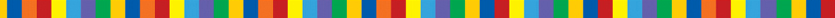 *PLEASE USE A BLUE PEN TO COMPLETE THE APPLICATION*PLEASE PRINT LEGIBLY----Unreadable entries will only delay your Social Security Card processingOn the application:Mailing Address:  % Kate Stoetzner, Grand Valley State University,                                  1 Campus Dr., 130 LOH, Allendale, MI 49401 Citizenship:  Mark the box that states ”Legal Alien Allowed to Work”Mother/Father Social Security Number: Most parents do not have a    SSN, just leave this blank.   (If they have applied for a Social Security, at some time, then please enter the number.)Make sure to take: I-20 or DS-2019; Passport; VISA; I-94; Letters from PIC; Completed Application 